L’ARC-EN-CIELCLUB DES AINES - BELMONT & ENVIRONSRayon d’activité : Belmont, les Hauts de Lutry, Les Monts-de-Pully http://www.arcencielbelmont.chGRANDE SALLE DE BELMONT                 FETE DE NOËL DU JEUDI 23 DECEMBRE 2021En cette fin d’année 2021 les problèmes COVID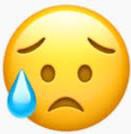 ne sont pas terminés, hélas !      La nouvelle vague poursuit ses effets dévastateurs, on       l’a appris, même des personnes vaccinées peuvent être   contaminées par les nouveaux variants, certes moins       graves, mais tout de même gênants.  De plus, sachant que de nouvelles directives pourraient         entrer en vigueur en fin de semaine ou en tout début de       semaine prochaine et compte tenu de la proximité de       Noël et des fêtes de fin d’année,                votre comité a décidé de renoncer à la              FETE DE NOËL DU JEUDI 23 DÉCEMBRE.